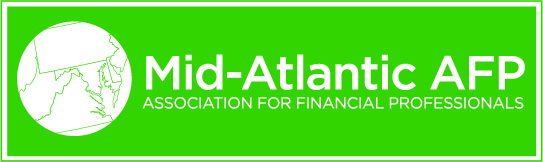 2019-2020 January Webinar – January 29, 2020, 3:00 to 4:00 PMRegistrationRegistrationRegistrationPayment$0 Members / $25 Non-Members $0 Members / $25 Non-Members AttendeesAll members, non-membersAll members, non-membersCEU1.2 CTP / FP&ARequest submitted to AFP  1/22/2020LocationWebinarWebinarSessionSessionSessionTime3:00-4:00 PM35-word descriptionSpeakers will present considerations important in international banking, describe a number of foreign exchange risk management common themes, and provide an update on the current macroeconomic landscape. Speakers will present considerations important in international banking, describe a number of foreign exchange risk management common themes, and provide an update on the current macroeconomic landscape. Contact infoFran Dwyer| Executive Director – Treasury Management Officer | Healthcare, Higher Education & Nonprofit Industries | Commercial Bank | J.P. Morgan | 925 Westchester Avenue, 3rd Floor, White Plains, New York, 10604 | T: 914-993-2226 | fran.dwyer@jpmorgan.comFran Dwyer| Executive Director – Treasury Management Officer | Healthcare, Higher Education & Nonprofit Industries | Commercial Bank | J.P. Morgan | 925 Westchester Avenue, 3rd Floor, White Plains, New York, 10604 | T: 914-993-2226 | fran.dwyer@jpmorgan.comSpeaker 1Speaker 1Speaker 1NameChristopher Hansen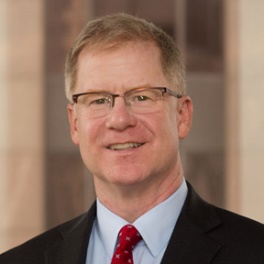 TitleExecutive DirectorCompanyJP Morgan ChaseBioChristopher Hansen is an Executive Director at JP Morgan Chase in Chicago. Chris currently assists the national FX, interest rate and commodity sales team consulting on derivative accounting and structuring projects. Over a 30 year career at JP Morgan Chase and three of its predecessor banks, he has held positions managing the Foreign Exchange sales, derivatives risk management, loan workout, and industry analysis. Chris is a CPA and a CFA charter holder and received a BS in Accountancy from the University of Illinois, Champaign/Urbana.Speaker 2Speaker 2Speaker 2NameHiral Patel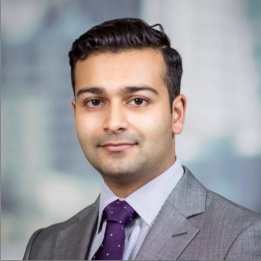 TitleAssociate, FX Risk ManagementCompanyJP Morgan ChaseBioHiral Patel is an Associate at JP Morgan Chase in New York. Hiral works with clients in the Northeast to help identify and manage their foreign exchange exposure. He holds over 9 years of experience at J.P. Morgan holding various roles in foreign exchange. Hiral received a BS in Business and Technology from Steven Institute of Technology in New Jersey. Speaker 3Speaker 3Speaker 3NameDaniel Witcik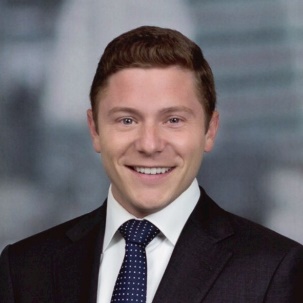 TitleAssociate, Investment BankingCompanyJP Morgan ChaseBioIn Process